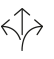 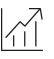 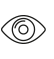 Ferrure pour portes en bois à roulement en haut jusqu’à 60 kg avec rail de roulement en applique. En option avec amortissement. Montage mural.Produit phares	Flexibilité	Montage sur paroi avec un cache à clipser intégré en bois ou alu etdes embouts élégantsProductivité	Montage ultérieur de tous les composants à travers l’ouverture de montage prévue, sans encrassement lors de la constructionEsthétique	En variante de design « Black Edition », également disponible en noir pour un aspect particulièrement attractifConsignes techniques	Max. Poids de la porte	60 kgÉpaisseur de la porte	30–45 mmMax. Hauteur de la porte	2700 mmMax. Largeur de porte	1600 mmHauteur max. d`ouverture	1535 mmRéglage en hauteur	+/– 3 mmAmortissement	OuiMatérielle de porte	BoisCouleur de finition des profilés visibles	Aluminium / aluminium anodisé /aluminium anodisé noirVersion du système	Montage mural	OuiÀ roulement en haut	OuiSuggestion d`utilisation Utilisation légère / Accès privé	OuiUtilisation moyenne / Accès semi-public	OuiUtilisation élevée / Accès public	OuiTests réalisés	Serrures et ferrures de bâtiment – Ferrures pour portes coulissantes et pliantes selon EN 1527Durée de la fonctionnalité : catégorie 6 (catégorie la plus élevée = 100’000 cycles)Serrures et ferrures de meuble – Ferrures à galets pour portes coulissantes selon DIN 68859Sécurité de poseSécurité de détachementGarantie	Hawa garantit le bon fonctionnement des produits livrés par ses soins et la durabilité de tous les composants, à l’exception des pièces d’usure, pour une période de 2 ans à compter du transfert du risque.Version du produit	Hawa Porta 60 HC composé d'un rail de roulement, chariots à palier, butée, avec ressort de blocage, bride de support, guidage au sol sans jeu.En option :(….) Chariot avec galets en matière plastique et étrier de suspension +9 mm/+20 mm (….) Cache à clipser, aluminium(….) Clip, pour cache en bois et aluminium (….) Amortisseur Hawa Porta 60(….) Cache pour ouverture de montage(….) Jeu de guidage de sol pour montage mural, avec galetInterfaces	Panneau de porteFixation visée de la bride de supportRainure de guidage (H × P) 16 × 12 mm